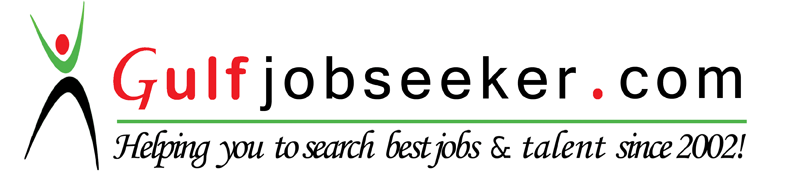 Contact HR Consultant for CV No: 2040726E-mail: response@gulfjobseekers.comWebsite: http://www.gulfjobseeker.com/employer/cvdatabasepaid.php 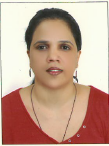 Leslie Dominica D’MelloCareer ObjectiveAbility to communicate ideas, improve efficiency, commitment to perform quality work.  With my flair and charismatic nature I am been able to develop excellent communication abilities and organizational skills.Personal DetailsName			:		Leslie Dominica D’MelloNationality		:		IndianMartial Status		:		MarriedVisa Status		:		Residence (Dubai)Professional SkillsExcellent written and oral communication abilityCommitted to quality and excellence.Intelligent and flexible in inter personal relationsDedicated to personal and organizational development in a competitive environmentTechnical SkillsDiploma in Computerized air ticketing at BDPS - IndiaDiploma in Personal Secretary at BDPS - IndiaDiploma in Computers and Business and Office Automation at Oratech LLC.Computer SkillsMS WordMS ExcelMS PowerPointEducational QualificationsPeriod			:	June 1993Institute		:	Wesley Women’s Degree CollegeSubject		:	ArtsAchievement		:	Graduation Period			:	June 1989Institute		:	St. Francis Junior CollegeSubject		:	Various  Achievement		:	IntermediatePeriod			:	June 1987Institute		:	St. Ann’s High SchoolSubject		:	Various  Achievement		:	SSCCareer profile	:	Period			:	From April 2015 till November 2015.Organisation		: 	National Bank of Abu Dhabi (NBAD) Main Branch                       Dubai. Position		:	Commercial Banking Executive – Commercialization.ResponsibilitiesTimely completion and perfection of Security Documentation and follow up to ensure ongoing compliance as per approved terms and conditions.  Independently manage a portfolio of borrowing relationships - Risk and Revenue responsibility.Interaction with other departments within the bank to effectively and efficiently deliver products and services to clients.Review all KYC Records for accuracy/ completeness /validity /compliance with AML, CIP and sponsorship requirements; communicate required actions to staff.Record all reviews within the SharePoint Trackers, ensuring complete data is provided.Monitor reports generated from SharePoint to identify inconsistencies, error analysis and trends.Manage priority items received from multiple teams across different locations.Resolve escalated issues from various stakeholders.Provide guidance and oversight to On Boarding Team with respect to policies, procedures and priorities.Liaise with teams locally and across regions to facilitate knowledge sharing.Identify and execute process improvements and provide Subject Matter Expert support on key process and technology initiatives.Accountable for records approved at Quality Control, when verified by Qualify Assurance/ Compliance / Audit.Ensure the required documents such as Trade License, Certificate of Incorporation – BVI, PP and Visa documents are valid.Liaise with the customer for required valid documents if any.Major ChallengesMulti-Tasking with internal departments & a number of customers queries     simultaneously.Meeting deadlines, SLA’s (Service Level Agreement) and targets.Period			:     October 4th 2008 to 11th June 2010Organisation		:     Royal& Sun Alliance Insurance Co (Dubai).Position		:     Processing support (PL TEAM) & (CLAIMS DEPT)ResponsibilitiesProcessing of Travel and Home Insurance & Motor Policies in the Personnel Lines Team.      LPO’s, and Notification in the Claims Department & Reception duties.Period         	:	1st May 2006 to Jan 31st 2007Organisation		:	Murray Fenton (M.E) Loss Adjusting Division (Dubai)Position		:	SecretaryResponsibilities Preparation of Survey Reports.Performing all secretarial services.Manning the reception area.Period			:	September 2001 to December 2004Organization		:	Ortronics Computers LLC. (Sharjah)Position		:	SecretaryResponsibilities Performing all secretarial support servicesAttending to incoming and out going telephone calls in regards to service requests, as the company is a Facilities Management organization.Undertaking highly sensitive and confidential matters and responsibilities for the companyResponsible for maintaining proper staffing at the call center at all given times.Authorized to take emergency decision in the absence of the department head in order to keep up with customer convenience and satisfaction and at the same time keep up the company’s reputation and caliber.Period			:	July 2001 till September 2001Organization		:	I. I. R. Exhibitions (Dubai – Temporary Assignment)Position		:	Tele Marketing cum receptionistResponsibilitiesMaking sales calls to old clients and generating new clients (e.g. Arab Health) Providing secretarial support servicesManning the reception areaPeriod			:	June 2001 till July 2001Organization		:	Crude Energy (Dubai – Temporary Assignment)Position		:	ReceptionistResponsibilitiesProviding secretarial support servicesManning the reception areaPeriod			:	August 1998 – February 1999Organization		:	Kirloskar Systems (Hyderabad – India)Position		:	Reception cum Office AssistantResponsibilitiesHandling in and outgoing callsIn-charge of subordinates and maintaining a systematic filing systemPreparation of statement of accountsPeriod			:	June 1994 –May 1998Organization		:	Sameera Travel & Tours Pvt. Ltd. (Hyderabad - India)Position		:	Receptionist cum Ticketing AssistantResponsibilitiesHandling bookings and issuing domestic tickets to customersHandling car rentalsPreparation of statement of accounts, filing, typing and faxing of official documentsManning the reception area.Leslie Dominica D’Mello